		Council Meeting minutes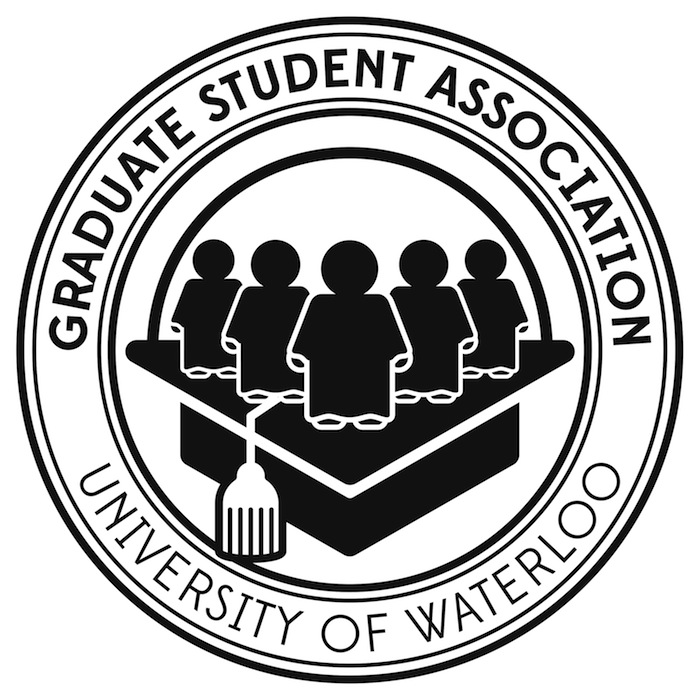 		Wednesday May 17, 2017		University of Waterloo, NH room 3001		4:00 – 6:00 pmPresent: Lindsey Daniels, Chair Robert Bruce, President Max Salman, Vice President Norman Kearney, Chair of the Board Richard O'Brien, Director Serxho Selmani, Director Ramy Tannous, Director Beth Timmers, Director Evan Andrews, Director Allison Sachs, Director Daniel Martel, Kinesiology  Naima Samuel, Recreation & Leisure  Clay Dasilva, Global Governance Russ Freure, History Emily Cyr, Psychology Jessica Achebe, Civil & Environmental Engineering Takin Tadayon, Electricial & Computer Engineering Emmanuel Kalogerakis, Management Sciences Kissan Mistry, Mechanical & Mechatronics Engineering Vicky Vanthof, Geography & Env. Management Patricia Huyhn, SERS Chris Van Bommel, Combinatorics & Optimization David Choi, Computer Patrick Naylor (proxy), Pure Mathematics Danqiao Guo, Statistics & Actuarial Science Quinn Abram, Biology (proxy) Ryan Amos, Chemistry Jennifer Reid, Physics and Astronomy Dana Abuleil, Optometry Amir Rafiee, Pharmacy Rose Vogt, Secretary Regrets:  Matthew Morison, Sondra Eger,  Julia Goyal, Jason Lajoie, Chris Wass, Michael Lee, Robert Gooding-Townsend,   
Absent: Barbara Lukasz, Emily Runstedler, Matthew Morales, Peter Augustinavicius,  Aswin Muthu, Henry Leopold, Garrett Mombourquette,  Chair reports that quorum is achieved and calls the meeting to order at 4:00 pm..Chair’s  Remarks
The Chair welcomes all councillors to the meeting and announces that new councillor training will take place on June 14th after the June Council meeting.
The agenda is adopted as presented by consent. (Amos/Bruce)
Declarations- none
Motion to approve the Minutes from the previous meeting. (Andrews/Freure)
Confidential minutes will be approved at the next meeting.  
CARRIED unanimously.
Move to adopt and/or receive for information the Consent Items presented with the notice and agenda. (Amos/O’Brien)  CARRIED unanimously,.Report from the President  
Council Membership Report is submitted for information.  Unit Associations appoint Council representatives. 
DelegationsLibrary Renovations  presentation
Councillors heard a report and presentation of the next phases of the library renovations.
Questions:

Councillor: How was feedback from grads or the broader community collected previously?
-Comment cards were used, posters with flip charts were installed in the libraries, a library blog was used, the team worked with an advisory committee, and focus groups.

Feedback has been focused on people that use the library, and the team wants to hear from people that do not use the library.

Councillor: How many people use the library each day?  There were 150 responses for each library.  Could there have been more?
Had incentives with the focus groups and the team will try it again with better incentives.

Councillor: Recommend providing food as an incentive for the focus groups. 

Councillor: Consider using a poster with the QR codes and an incentive of gift card to retail service..

Councillor:  Contact graduate students through the faculty/departmental librarians.

Contact the team by direct email: renoteam@library.uwaterloo.ca
PAC/SLC Update, Robert Bruce and Scott Nicoll

Scott Nicoll’s role is to assist the owners of this building and is here today because Bruce asked him to be here today.

Six points were discussed in reference to questions the GSA had asked the University to respond to before committing to the project.
Final contract documents have not been confirmed.Complete bid document from the contractor that won the bid at $41M- Bonfield Contractor. -  This is not a public document.Ensure that the original design elements are included in the project. -  That conversation is still on-goingBuilding to LEED standard shadow.Complete and final funding for the complete project. $41K – --whatever happens that there is no further ask from students to fund this project. -- The university assures that no additional levies will occur for the equipment, and will not be asked for later. No more money coming from the student hands to the project.
1. Covered walkway to AHS building – not included but….
will be part of a greater landscaping plan by the university.  It will correct current issues with delivery trucks, there will be no direct charges to students.

2. Sky-wall – This was not an item in the referendum proposal.
The ability to divide the room into two spaces, is to increase plasticity in the space.  If the sky walls go in they will not be at a student expense.  These are expensive, reliable and acoustically sound wall.

Councilors: To confirm – if the sky-walls are included in the future they will not be installed at the expense of students.

Motion to make this a delegation rather than a presentation to include questions and in the interests of timing. (Kearney/Amos) Carried.

3. 12kWH solar panel array linked to an interactive sustainability dashboard.
-There are better ways to achieve energy efficiencies that solar array.  (Steam generator clipped into the university system)

The green roof is now included in the cost of the project.  Chris Read said it would be restored if it was important to be included.

Rainwater recovery and grey water is not determined to be practical – is it okay with it being excluded?
PresentationsCASA update: Max Salman.
Overview of CASA:
There are 21 student association members that include universities, technical schools and colleges ,and is made up of 15 undergraduate student associations, 3 graduate student association, and 3 combined.

The preliminary report from the graduate students survey, the top items / areas of concern are tuition fees, research freedom, TA duties, stress from academic duties, work/office space and work/lab place safety.
Salman asks Council for feedback on issues that could be addressed by CASA. 
Council Meeting Schedule is planned out for the year.
Council Executive Committee is looking for representation from each faculty.    (See Discussion section below)

5 minutes recess at 5:17pm-5:25 pmDiscussion ItemsPAC/SLC questions:Councillors had questions about the project and about information that was not public yet. There was a general lack of communication about the details presented.
The additional funding for the project is coming from the university and the student fee will not be affected by the cost of the project increasing to $41M.
GSA and FEDS need to sign a formal agreement to define the relationship and the management of the space/building.  The GSA Board of directors will be discussing this soon, want to define the rights. 
The Associate Provost Students’, response did not answer all the requests that were made.  The unanswered items were: to review the most current details the university has of costs, and original costs for the 34 M. 

The President is confident that what we have now with the excel sheet and what we want on the project have been addressed. 

It is important to receive a direct response to any of the other requests.  The GSA should stand by our decision to have this information.

Are we satisfied with what items are not included?
Clarify they will rough in the sky-wall so that they can install it in the future?  If the university is putting in the money in the future why don’t they do it now?
-University is waiting for the GSA to respond with what they want the GSA to do.
Future 4th floor on the SLC?  By being clipped into the university utilities system, we could use it to meet LEEDS silver shadow.
This conversation has been framed as a technical one, he encourages Bruce to consider how to put a mechanism in place for some of the broader concerns.  i.e information, communication, contracts, encourage how to formalize these broader concerns.
Better communication is needed with graduate students.
One of the letters mentioned the official positions, and the GSA may want to build on – Enhancing Strategic Collaboration with the University and being at the table early on projects.
Received no answer when this was raised as a concern.

The President informs Council that the contractor contract is looking to be signed and asks Council what his action as President should be.There is no motion in the agenda package...Councillors feedback is:
Explore a creative solution to the solar panel, 
Get assurances about the cost of the covered walkway not paid by students as part of the University’s landscape plan,
What happens with the sky wall in the future?

Does Council want newer information?
It may be beneficial to have a special meeting about communications.
This is a multi-million dollar project, get back to Council with the responses. 
Council asks the President to come back with as much information as possible.

ACTION: The Chair will call an emergency meeting of CEC, bring the recommendations to CEC ,and then call a Special. Meeting of Council.
CASA 
Councillors discussed that many issues at Waterloo are not able to be addressed at the federal level.  (TA funding, lab safety etc.)
The Council meeting schedule for August is being moved back to August 9 to accommodate requests for end of term closures.
UW Committee vacancies and representation.
 MotionsMotion to amend the August Council meeting date to August 9th. (Van-Bommel/Freure)  Carried. 
BIRT the GSA-UW Council appoint the following members of Council to the Council Executive Committee:
Applied Health Sciences: 		vacantArts: 					Russ FreureEngineering: 				Takin TadayonEnvironment: 			vacantMathematics: 			Chris Van BommelScience: 				Gokul Pullagara
		(Tannous/Achebe) Carried. Van Bommel, Salman abstain.
BIRT the GSA-UW Council appoint Takin Tadayon to the Board-Council Budget Committee.  (Abram/Mistry) Carried 
Vacant Committees:

Senate Graduate and Rsearch Council 

AHS- Daniel Martel
Arts
ENG–Takin

Motion to appoint Daniel Martel and Takin Tadayon to the Senate Grad and Research Council is approved.  Carried Salman, Martel, and Tadayon abstain 

Motion to authorize Council Chair to appoint members to committees and report to Council (Takin/Abrahm) Carried Abstain, Salman, Van Bommel, Takin.

The vacancies can be filled at CEC and reported to Council.
 Notices of motion – none
 Meeting adjourned at 6:30 pm.







